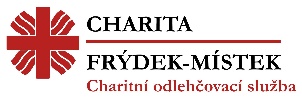 Smlouva o poskytování pobytové Charitní odlehčovací službyČ.   /2019(Dále jen Smlouva)Pan/Paní:	XX 								Datum narození:	XX		Trvalé bydliště:	XX		(Dále jen uživatel)Varianta zákonného zástupce/opatrovníkZastoupený/á zákonným zástupcem – panem/paní: XXNa základě rozhodnutí soudu č. j…………………ze dne..................Varianta plná moc k uzavření smlouvyZastoupený/á zmocněncem – panem/paní: XXNa základě plné moci č.j. …………………………ze dne………….Varianta město Frýdek-MístekDle ustanovení odst. 6, § 91 zákona č. 108/2006 Sb., o sociálních službách Zastoupen statutárním Městem Frýdek-Místek, kontaktní osobou: Mgr. Elenou Gřesovou, vedoucí oddělení sociální práce odboru sociálních služebaPoskytovatel: 	Charita Frýdek – MístekSídlem:	F. Čejky 450, 738 01 Frýdek - MístekŘeditel:	Mgr. Martin HořínekZastoupena vedoucí služby:	Marií Medkovou,Adresa zařízení: 	Mariánské náměstí 1287, 1288  738 01 Frýdek-Místek(dále jen poskytovatel)se dohodli na následujícím znění Smlouvy o poskytování pobytové odlehčovací služby dle § 44  zákona č. 108/2006 Sb., o sociálních službách:I.Rozsah poskytování sociální službyRozsah poskytování sociální službyPoskytovatel se zavazuje po dobu platnosti této Smlouvy poskytovat uživateli za úhradu tyto základní činnosti:ubytování stravováníúkony péčeII.UbytováníPoskytovatel se zavazuje poskytnout uživateli ubytování v jednolůžkovém/ dvoulůžkovém pokoji.Pokoj je vybaven následujícím nábytkem, který je majetkem zařízení: lůžko,šatní skříň s uzamykatelným trezorkem,noční stolek, stůl, židle,křeslo. Mimo svůj pokoj může uživatel užívat společné prostory s ostatními uživateli (společenskou místnost s jídelnou, denní místnost s knihovnou, kapli v prostorách Domu pokojného stáří a zahradu).Uživatel si může po dohodě s vedoucí služby pokoj dovybavit drobnými věcmi.Veškerá elektronika musí projít revizní kontrolou. Poskytovatel je povinen udržovat prostory k ubytování a užívání ve stavu způsobilém pro řádné ubytování a užívání. Uživatel je povinen řádně zacházet s majetkem zařízení, nezpůsobit úmyslnou škodu.  III.StravováníUživatel bude odebírat celodenní stravu racionální, šetřící, diabetickou / Uživateli bude místo stravování podávána nutriční výživa, kterou dle potřeby zajistí rodina. Celodenní strava zahrnuje snídani, oběd - polévka a hlavní chod, odpolední svačinu a večeři a druhou večeři u diabetické stravy. / Uživatel nebude stravu odebírat.Čas podávání stravy, způsob odhlašování stravy a způsob seznamování s jídelním lístkem je popsán v Domácím řádu. IV.Úkony péčeVedle ubytování a stravování dle čl. II a III je poskytovatel povinen dle §44 zák.,  108/2006 Sb. poskytovat uživateli v rámci péče tyto úkony:a) pomoc při zvládání běžných úkonů péče o vlastní osobu, b) pomoc při osobní hygieně nebo poskytnutí podmínek pro osobní hygienu, e) zprostředkování kontaktu se společenským prostředím, f) sociálně terapeutické činnosti, g) pomoc při uplatňování práv, oprávněných zájmů a při obstarávání osobních záležitostí, h) výchovné, vzdělávací a aktivizační činnosti.Konkrétní úkony péče jsou sjednány podle individuálních potřeb uživatele v Rozsahu poskytovaných služeb, který je přílohou č. 1 této Smlouvy. V případě změn v dojednání v Rozsahu poskytovaných služeb, jsou tyto změny zaznamenány v dokumentaci uživatele a to v individuálním plánu nebo v záznamu o průběhu celodenní péče. Míra podpory, kterou bude poskytovatel zajišťovat uživateli, bude odpovídat jeho potřebám, možnostem a schopnostem s cílem udržet maximální samostatnost.Cíl spolupráce je  sjednáván  v individuálním plánu uživatele, který na tuto smlouvu navazuje.V.Místo a čas poskytování sociální službySlužba bude poskytována v půdních prostorách Domu pokojného stáří,  Mariánské náměstí 1287, 1288 Frýdek-Místek, prostory jsou bezbariérově upravené.Sociální služba je poskytována nepřetržitě 24 hodin denně.VI.Doba platnosti SmlouvyTato Smlouva se sjednává na dobu určitou a to  od……..do….Smlouva nabývá platnosti dnem podpisu, ale účinnosti až dnem zahájení služby.Smlouva může být dle potřeby uživatele ukončena nebo prodloužená.VII.Výše úhrady, vyúčtování a způsob jejího placeníVýše úhradyÚhrada za ubytování je vypočítána podle počtu dnů poskytování služby.Cena za ubytování zahrnuje topení, dodávku teplé a studené vody a elektrického proudu na pokoji a ve společných prostorách, úklid, praní, žehlení a drobné opravy ložního a osobního prádla. Úhrada za stravu je vypočítaná podle počtu odebrané stravy.Úhrada za péči, se odvíjí dle skutečně spotřebovaného času nezbytného k zajištění úkonů, které jsou sjednány v Rozsahu poskytovaných služeb.VyúčtováníPoskytovatel je povinen předložit uživateli/zákonnému zástupci písemné vyúčtování úhrady, a to nejpozději do 15. dne  měsíce následujícího po měsíci, za nějž úhrada náleží. Obsahuje vyúčtování za ubytování, stravu a péči.Vyúčtování  je předáno osobně nebo emailem: Způsob úhradyPlatba úhrady je splatná do posledního dne daného měsíce, ve kterém bylo vyúčtování předáno. Platba bude dle dohody uhrazena bezhotovostním převodem na účet vedený u UniCredit Bank Czech Republic and Slovakia a.s., č. účtu 2112858051/2700  var. symbol 04……2019. V mimořádných případech v hotovosti do pokladny poskytovatele proti příjmovému dokladu.VIII.Výpovědní důvody a lhůtyVýpovědí ze strany uživatele.Uživatel může smlouvu vypovědět kdykoliv bez udání důvodu.Výpověď musí být písemná, vlastnoručně podepsaná uživatelem/zákonným zástupcem, není–li toho uživatel schopen, zápis o jeho výpovědi provede sociální pracovnice. Výpovědní lhůta činí 3 dny ode dne doručení výpovědi.Po vzájemné domluvě může být smlouva ukončena ihned, výpovědní lhůta činí 1 den.Výpovědí ze strany poskytovatele4.1. Výpověď může být dána pouze písemně a z těchto důvodů:Nepříznivá sociální situace uživatele se změnila na tolik, že už nespadá do kompetence služby, již neodpovídá veřejnému závazku služby, výpovědní lhůta činí 10 dnů.Jestliže uživatel služby porušuje své povinnosti vyplývající z této smlouvy, výpovědní lhůta činí 3 dny. Za porušení se považuje zejména:Opětovné hrubé porušení stanovené v Domácím řádu, které ohrožuje zdraví, život a soužití s dalšími uživateli a pracovníky služby. Nezaplacení úhrady i po upozornění tedy bude v prodlení platby více jak 30 dní.Jestliže uživatel z důvodů jiných než zdravotních, nevyužívá poskytované služby dle této smlouvy více než 3 dny v měsíci, výpovědní lhůta činí 10 dnů.IX.Ujednání o dodržování pravidelUživatel/zákonný zástupce/ prohlašuje, že byl před podpisem Smlouvy seznámen s ujednáním obsaženým ve Smlouvě a Domácím řádem jenž je přílohou č.2 Smlouvy, kterému porozuměl a zavazuje se, že jej bude dodržovat. Poskytovatel se zavazuje, že při změně vnitřních předpisů určených uživatelům, uživatele /zákonného zástupce informuje neprodleně bez zbytečného odkladu. X.Ostatní ujednáníUživatel nemůže práva z této smlouvy postoupit na někoho jiného.Pokud tato Smlouva nestanoví jinak, použije se na vztah mezi poskytovatelem a uživatelem Občanský zákoník v platném znění.Tato smlouva je vyhotovena ve dvou stejnopisech s platností originálu. Každá smluvní strana obdrží jedno vyhotovení. Smlouvu může Poskytovatel měnit nebo doplňovat pouze formou číslovaných po sobě jdoucích písemných dodatků, pokud není ve Smlouvě stanoveno jinak.Smluvní strany prohlašují, že Smlouva vyjadřuje jejich pravou a svobodnou vůli a že Smlouvu neuzavřely v tísni a ani za nevýhodných podmínek. Smluvní strany prohlašují, že Smlouvu přečetly, jejímu obsahu rozumí a s jejím obsahem úplně a bezvýhradně souhlasí, což stvrzují svými vlastnoručními podpisy. Ve Frýdku-Místku, dne ….……………………………………..	……………………………………..               Poskytovatel	UživatelVarianta Podpůrce/Podpůrci ……………………………………..            Podpůrce/PodpůrciPřílohy:Rozsah poskytovaných služebJednolůžkový pokoj200/denDvoulůžkový pokoj195/denStravaCena/denSnídaně, svačina32Oběd63Svačina, večeře50Strava celkem145KčNutriční strava0KčÚhrada za  péči120 Kč/hodinu